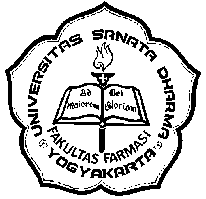 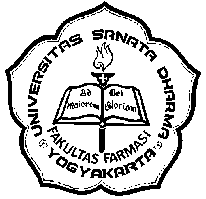 PERMOHONAN PEMBELIAN HEWAN PERCOBAANKepadaYth. Kepala LaboratoriumFakultas Farmasi Universitas Sanata DharmaYogyakartaBersama ini, saya:	Nama	: _______________________________________________________________	NIM	: ___________________________________Bermaksud untuk membeli hewan percobaan, sebagai berikut :*(dinyatakan dengan sertifikat keaslian jenis/galur)untuk keperluan penelitian yang akan dilakukan di _______________________________________Terima kasih.Yogyakarta, ___________________Disposisi Kepala Laboratorium:  __________________________________________________Catatan:- *) coret yang tidak perlu- Perhitungan harga dilakukan Petugas Laboratorium Hayati, sesuai ketentuan harga terbaru.No.Jenis/GalurUmur/KeteranganJumlahMengetahui,Dosen Pembimbing Penelitian________________________Hormat saya,_______________________Kepala Laboratorium________________________Catatan Petugas Laboratorium Hayati:Perkiraan dapat/tidak *) disediakan.tanggal ____________________________